(ALLEGATO B) - AVVISO per Assistenza alla comunicazione in favore di alunni con disabilità sensoriale per l’anno scolastico 2022/2023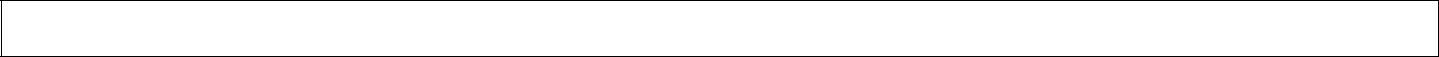 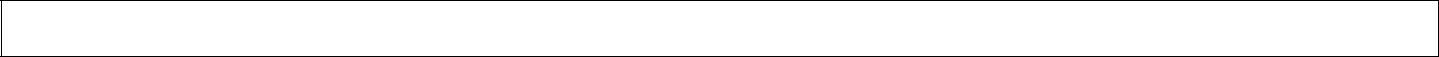 Il sottoscritto titolare/legale rappresentante  	IN RELAZIONE ALL’AVVISO PUBBLICO FINALIZZATO AVVISO PUBBLICO finalizzato alla selezione di un Ente Gestore o Cooperativa o Associazione o Onlus per Assistenza specialistica alla comunicazione aumentativa alternativa a favore di alunni con disabilità nella comprensione e produzione del linguaggio, anno scolastico 2022/2023, di cui alla Comunicazione di assegnazione assistenza sensoriale casistica di conferma d’ufficio Regione Lazio. Registro Ufficiale.U.0419050. 29/04/2022 - Risorse finanziarie assegnate dalla Regione Lazio- Assessorato Lavoro  e nuovi diritti, Scuola e Formazione, Politiche per la ricostruzione, Personale Direzione Regionale Istruzione, Formazione e Lavoro - CUP G32J22000030002 - CIG Z6437E3562Sotto la propria responsabilità, consapevole del fatto che, in caso di mendace dichiarazione, verranno applicate nei suoi riguardi, ai sensi dell’art.76 del T.U. 445/2000, le sanzioni previste dal codice penale e dalle leggi speciali in materia di falsità degli atti, che i titoli e certificazioni successivamente indicati sono rispondenti a documentazione agli atti dell’Associazione/Cooperativa, producibili a richiesta.Il riferimento a quanto sopra dichiarato il sottoscritto 	 Titolare/Legale e rappresentante della 	Indica n° 	Assistenti specialistici alla comunicazione: 1°)  		2°)  	3°) 	Altri______________________________________________________________________________Si allega/allegano il relativo curriculum/ i relativi curricula.Luogo e data 	Timbro e firma leggibileCRITERI DI SELEZIONERICHIESTE DA TABELLA AL PUNTO 7 DELL’AVVISOPUNTEGGIOPUNTEGGIO proposto dal candidato1Comprovata esperienza dell’ Ente Gestore o Cooperativa o Associazione o Onlus nel settore dell’assistenza specialistica ad alunni disabili con problemi di comunicazione nelle Scuole Secondarie di II Grado attestata dal numero di anni in cui gli assistenti della/o stessa/o hanno svolto attività in Scuole Secondarie II Grado come assistente alla comunicazione;Da 0 a 3 anni = punti 15Da 4 a 6 anni = punti 25Oltre 6 anni   = punti 402Numero assistenti specialistici afferenti all’Ente Gestore o Cooperativa o Associazione o Onlus in possesso di laurea specialistica almeno quadriennale in ambito formativo e scolastico (psicologia - Scienze dell'educazione - Scienze della Formazione – Sociologia - Pedagogia) o in Logopedia o in Psicoterapia;Da 0 a 10	= punti 2Da 11 a 20   = punti 4Da 20 a 30   = punti 8Oltre 30	= punti 103Numero degli assistenti specialistici afferenti all’Ente Gestore o Cooperativa o Associazione o Onlus in possesso di diploma tecnico dei servizi sociali con formazione specifica e maturata esperienza nel settore educativo o di assistenza a disabili sensoriali;Da 0 a 10	= punti 2Da 11 a 20   = punti 4Da 20 a 30   = punti 8Oltre 30	= punti 104Numero degli assistenti specialistici afferenti all’Ente Gestore o Cooperativa o Associazione o Onlus diploma di scuola media superiore con formazione specifica e maturata esperienza nel settore educativo o di assistenza a disabili sensoriali;Da 0 a 10	= punti 2Da 11 a 20   = punti 4Da 20 a 30   = punti 8Oltre 30	= punti 105Anni in cui gli assistenti specialistici individuati dall’ Ente Gestore o Cooperativa o Associazione o Onlus hanno svolto attività in continuità  presso l’IPIAS ”O.OLIVIERI” come assistente alla comunicazione in favore di alunni con  disabilità sensoriale;Da 0 a 3 anni =   punti 4Da 4 a 6 anni =   punti 8Da 7 a 10 anni = punti 106Numero di attestati di formazione attinenti alla comunicazione in favore degli alunni disabili posseduti dall’operatore oltre a quelli validi per l’accesso (4 punti per ogni attestato - max 5 titoli valutabili)Punti 20Totale 100